First Day of School is January 4th, 2022.MondayTuesdayWednesdayThursdayFriday DECEMBER  2021                                                          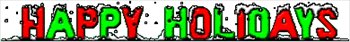  DECEMBER  2021                                                           DECEMBER  2021                                                           DECEMBER  2021                                                           DECEMBER  2021                                                          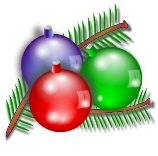 1    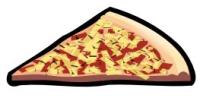 Cheese Pizza           2    Chicken Poppers, Breadsticks & Carrots Hot Lunch Orders due at Noon3   Garlic FingersH&S Meeting 1:00 p.m. at the school6    Chicken Burger & Veggies7     Quiznos Sub & Salad8     Cheese Pizza            Character Trait Assembly9   Chicken Poppers, Breadsticks & Carrots Holiday Shoppe (Bring $1-3 to school)10    Garlic Fingers                                13     Grill Cheese & VeggiesHoliday Hat Day14   Quiznos Sub & SaladDress in Red & Green DayVirtual Christmas Concert15    Cheese Pizza                          K-3 Holiday Dinner (no need to order lunch for students)Holiday Sweaters Day16    Chicken Poppers, Breadsticks & Carrots 4-6 Holiday Dinner (no need to order lunch for students)Crazy Holiday Hair Day17     Garlic Fingers                         Holiday/Favourite PJ DayLast Instructional Day 2021 for Students20Professional Learning Day(No School)21Christmas Holidays – No School22Christmas Holidays – No School23Christmas Holidays – No School24                                                                                                                  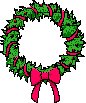 Merry Christmas!27Christmas Holidays – No School28Christmas Holidays – No School29Christmas Holidays – No School30Hot Lunch Orders due at NoonChristmas Holidays – No School31Happy New Year!Christmas Holidays – No School